Categorizing Functions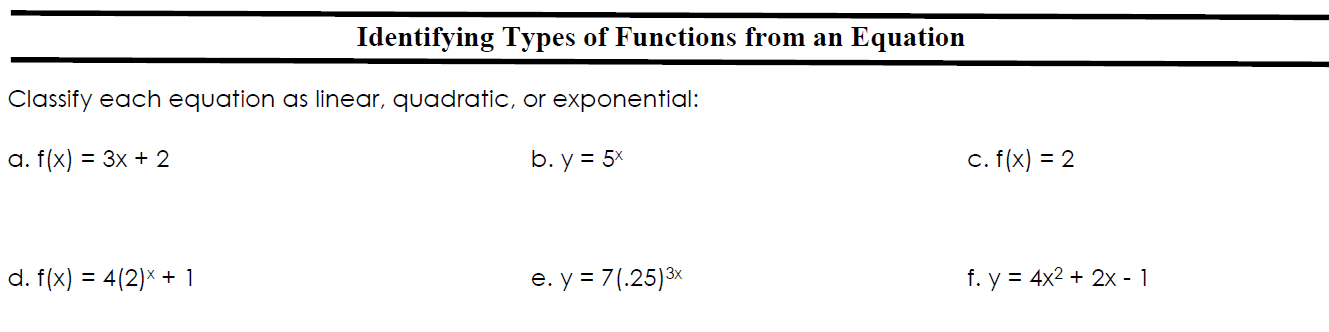 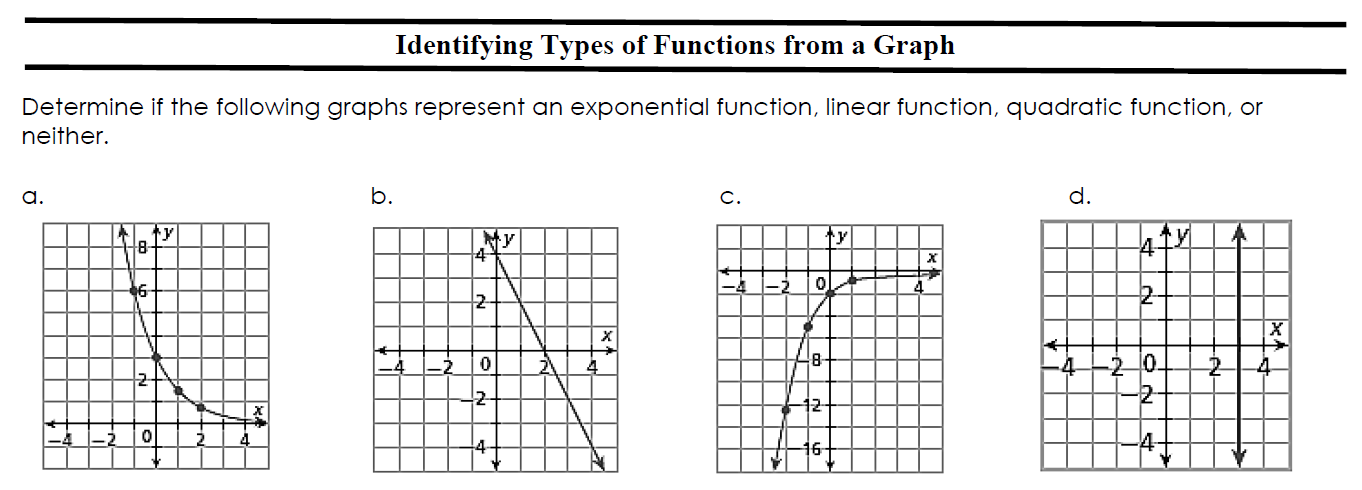 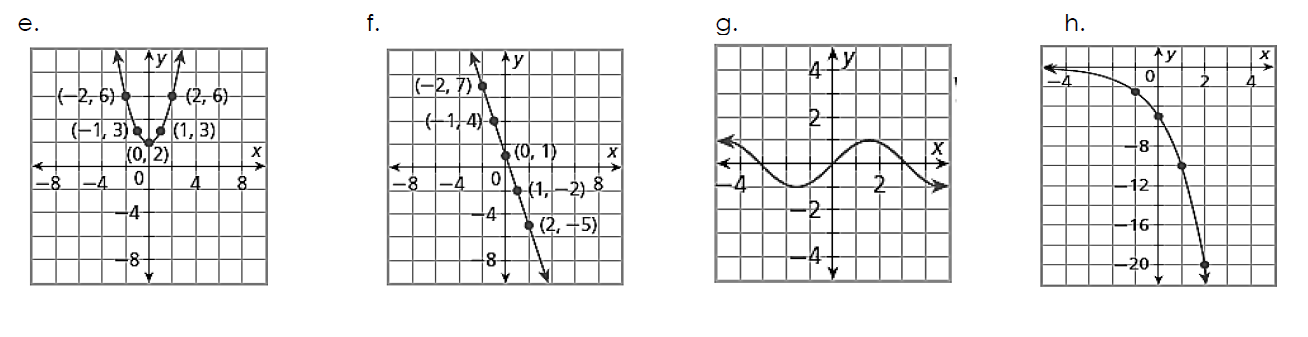 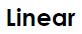 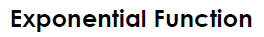 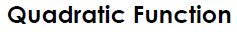 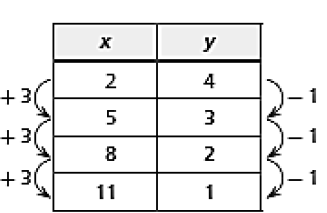 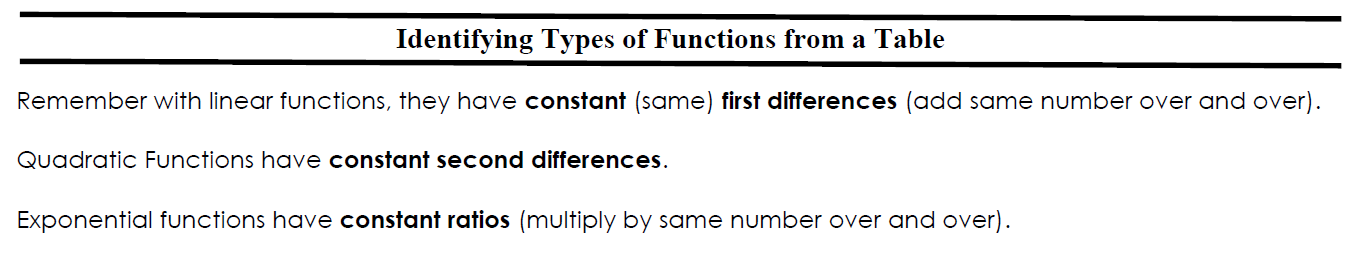 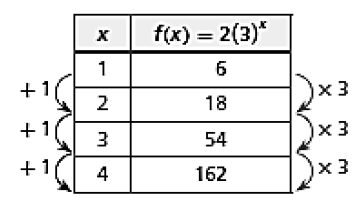 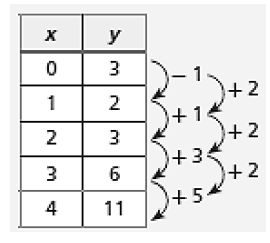 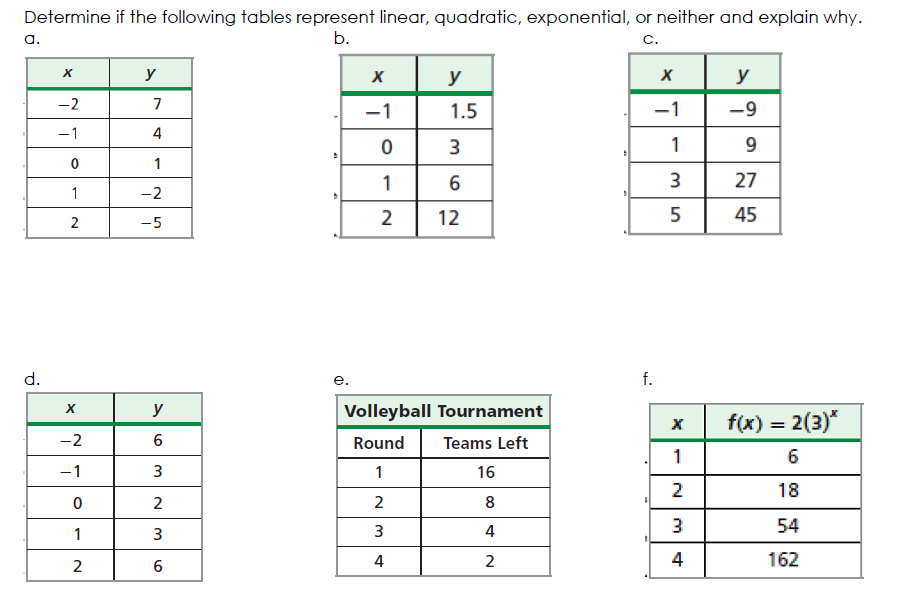 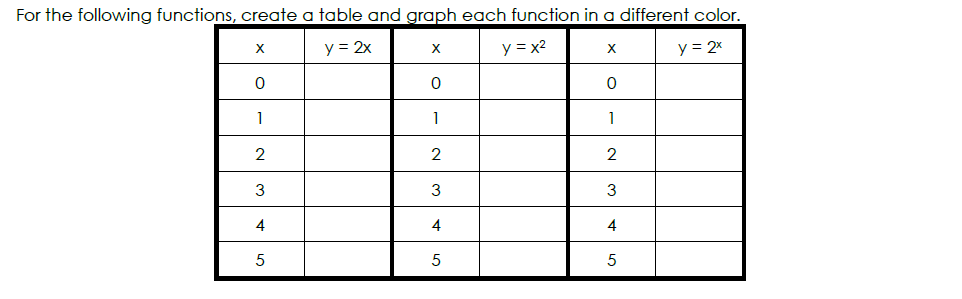 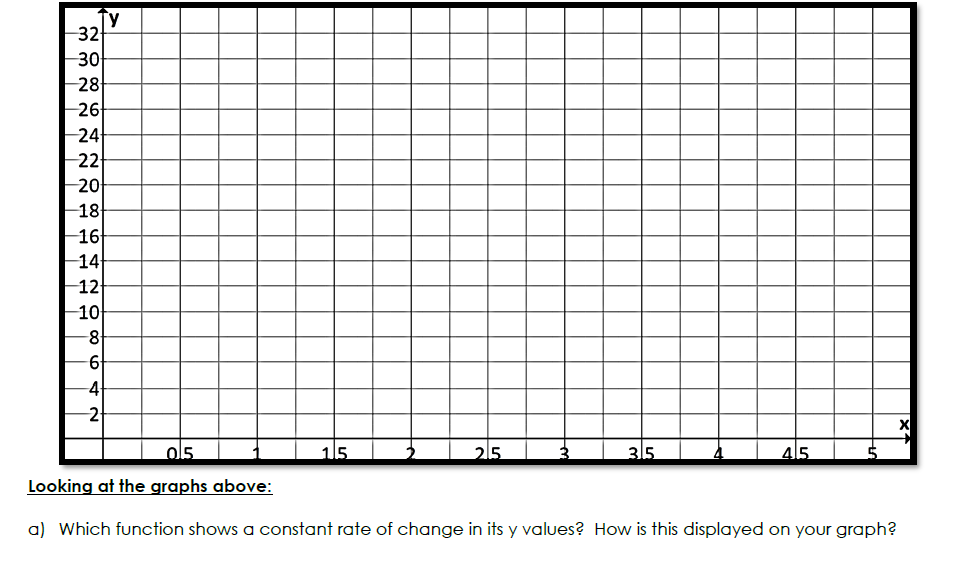 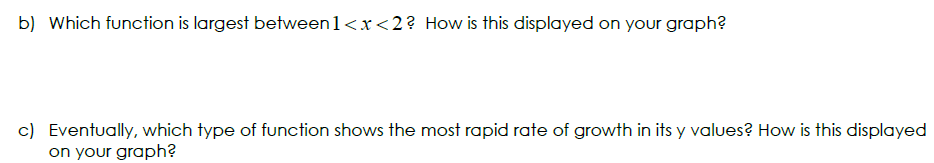 